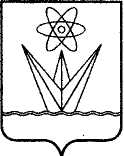 СОВЕТ ДЕПУТАТОВ ЗАКРЫТОГО АДМИНИСТРАТИВНО-ТЕРРИТОРИАЛЬНОГО ОБРАЗОВАНИЯГОРОДА ЗЕЛЕНОГОРСКА КРАСНОЯРСКОГО КРАЯР Е Ш Е Н И Е 05.11.2015	                                    г. Зеленогорск                                 № 15-97рО награждении знаком отличия«За заслуги перед городом»Рассмотрев решение общественной комиссии по рассмотрению ходатайств о награждении наградами и присвоении Почетных званий от 08.10.2015, в соответствии с Положением о наградах и почетных званиях г. Зеленогорска, утвержденным решением Совета депутатов ЗАТО г. Зеленогорска от 17.12.2010 № 10-68р, руководствуясь Уставом города, Совет депутатов ЗАТО г. ЗеленогорскаР Е Ш И Л:Наградить знаками отличия «За заслуги перед городом»:Егорову Веру Ивановну;Дорошенко Олега Ивановича.Вручить Егоровой В.И., Дорошенко О.И. нагрудные знаки «За заслуги перед городом».Настоящее решение вступает в силу в день, следующий за днем его опубликования в газете «Панорама».Контроль за исполнением настоящего решения возложить на постоянную комиссию по местному самоуправлению, правовым вопросам и безопасности населения.Глава ЗАТО  г. Зеленогорска							П.Е. Корчашкин